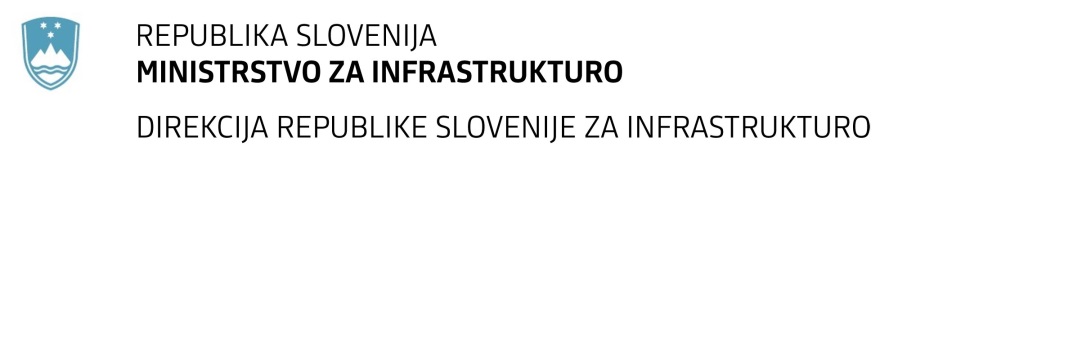 SPREMEMBA RAZPISNE DOKUMENTACIJE za oddajo javnega naročila Obvestilo o spremembi razpisne dokumentacije je objavljeno na "Portalu javnih naročil" .Obrazložitev sprememb:Spremembe so sestavni del razpisne dokumentacije in jih je potrebno upoštevati pri pripravi ponudbe.Številka:43001-83/2022-01oznaka naročila:D-60/22 S   Datum:24.03.2022MFERAC:2431-22-000405/0Izdelava IZP in PZI rekonstrukcije ceste R1-220/1334 Sp. Pohanca - Brežice od km 7.200 do km 9.785Spremenjena je »Specifikacija naročila z navedbo odgovornih oseb« v zavihku PRILOGA 1, dodana je vrstica 11 (terensko delo, točka 5), skladno s pojasnilom št. 4.